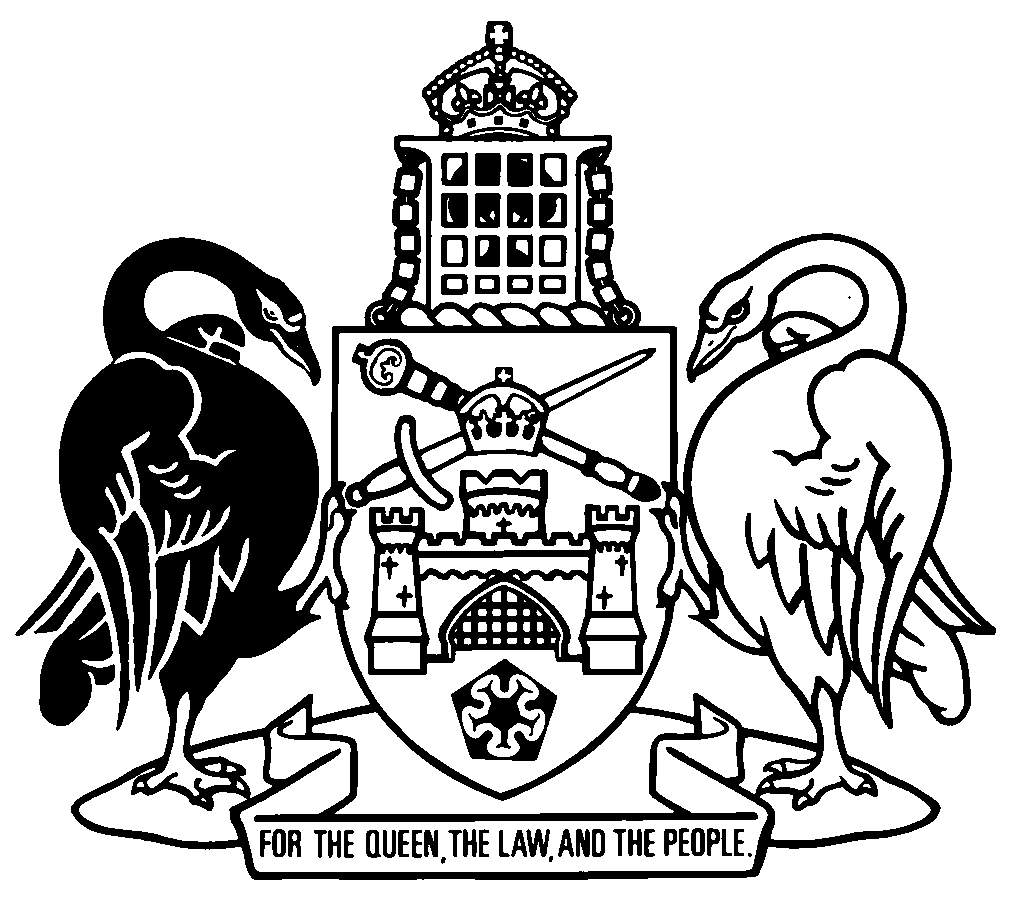 Australian Capital TerritoryTrans-Tasman Mutual Recognition (Plastic Reduction) Regulation 2021 (repealed)    SL2021-14made under theTrans-Tasman Mutual Recognition Act 1997Republication No 2Effective:  1 July 2022Republication date: 1 July 2022Regulation expired 30 June 2022 (see endnote 3)About this republicationThe republished lawThis is a republication of the Trans-Tasman Mutual Recognition (Plastic Reduction) Regulation 2021 (repealed), made under the Trans-Tasman Mutual Recognition Act 1997, including any amendment made under the Legislation Act 2001, part 11.3 (Editorial changes).  It also includes any commencement, amendment, repeal or expiry affecting this republished law to 1 July 2022.  The legislation history and amendment history of the republished law are set out in endnotes 3 and 4. Kinds of republicationsThe Parliamentary Counsel’s Office prepares 2 kinds of republications of ACT laws (see the ACT legislation register at www.legislation.act.gov.au):authorised republications to which the Legislation Act 2001 appliesunauthorised republications.The status of this republication appears on the bottom of each page.Editorial changesThe Legislation Act 2001, part 11.3 authorises the Parliamentary Counsel to make editorial amendments and other changes of a formal nature when preparing a law for republication.  Editorial changes do not change the effect of the law, but have effect as if they had been made by an Act commencing on the republication date (see Legislation Act 2001, s 115 and s 117).  The changes are made if the Parliamentary Counsel considers they are desirable to bring the law into line, or more closely into line, with current legislative drafting practice.  This republication does not include amendments made under part 11.3 (see endnote 1).Uncommenced provisions and amendmentsIf a provision of the republished law has not commenced, the symbol  U  appears immediately before the provision heading.  Any uncommenced amendments that affect this republished law are accessible on the ACT legislation register (www.legislation.act.gov.au). For more information, see the home page for this law on the register.ModificationsIf a provision of the republished law is affected by a current modification, the symbol  M  appears immediately before the provision heading.  The text of the modifying provision appears in the endnotes.  For the legal status of modifications, see the Legislation Act 2001, section 95.PenaltiesAt the republication date, the value of a penalty unit for an offence against this law is $160 for an individual and $810 for a corporation (see Legislation Act 2001, s 133).Australian Capital TerritoryTrans-Tasman Mutual Recognition (Plastic Reduction) Regulation 2021 (repealed)made under theTrans-Tasman Mutual Recognition Act 1997Contents	Page	1	Name of regulation	2	3	Notes	2	4	Temporary exemption—Act, s 8	2	5	Expiry—regulation	2Endnotes		3	1	About the endnotes	3	2	Abbreviation key	3	3	Legislation history	4	4	Amendment history	4	5	Earlier republications	4Australian Capital TerritoryTrans-Tasman Mutual Recognition (Plastic Reduction) Regulation 2021 (repealed)     made under theTrans-Tasman Mutual Recognition Act 19971	Name of regulationThis regulation is the Trans-Tasman Mutual Recognition (Plastic Reduction) Regulation 2021 (repealed).3	NotesA note included in this regulation is explanatory and is not part of this regulation.4	Temporary exemption—Act, s 8The Plastic Reduction Act 2021 is exempt from the operation of the Commonwealth Act.Note	Commonwealth Act—see the Act, s 4.5	Expiry—regulationThis regulation expires 12 months after the day it commences.Endnotes1	About the endnotesAmending and modifying laws are annotated in the legislation history and the amendment history.  Current modifications are not included in the republished law but are set out in the endnotes.Not all editorial amendments made under the Legislation Act 2001, part 11.3 are annotated in the amendment history.  Full details of any amendments can be obtained from the Parliamentary Counsel’s Office.Uncommenced amending laws are not included in the republished law.  The details of these laws are underlined in the legislation history.  Uncommenced expiries are underlined in the legislation history and amendment history.If all the provisions of the law have been renumbered, a table of renumbered provisions gives details of previous and current numbering.  The endnotes also include a table of earlier republications.2	Abbreviation key3	Legislation historyTrans-Tasman Mutual Recognition (Plastic Reduction) Regulation 2021 SL2021-14notified LR 30 June 2021s 1, s 2 commenced 30 June 2021 (LA s 75 (1)remainder commenced 1 July 2021 (s 2)Note	Regulation exp 30 June 2022 (see Cwlth Act s 46 (4))4	Amendment historyCommencements 2	om LA s 89 (4)5	Earlier republicationsSome earlier republications were not numbered. The number in column 1 refers to the publication order.  Since 12 September 2001 every authorised republication has been published in electronic pdf format on the ACT legislation register.  A selection of authorised republications have also been published in printed format. These republications are marked with an asterisk (*) in column 1.  Electronic and printed versions of an authorised republication are identical. ©  Australian Capital Territory 2022A = ActNI = Notifiable instrumentAF = Approved formo = orderam = amendedom = omitted/repealedamdt = amendmentord = ordinanceAR = Assembly resolutionorig = originalch = chapterpar = paragraph/subparagraphCN = Commencement noticepres = presentdef = definitionprev = previousDI = Disallowable instrument(prev...) = previouslydict = dictionarypt = partdisallowed = disallowed by the Legislative r = rule/subruleAssemblyreloc = relocateddiv = divisionrenum = renumberedexp = expires/expiredR[X] = Republication NoGaz = gazetteRI = reissuehdg = headings = section/subsectionIA = Interpretation Act 1967sch = scheduleins = inserted/addedsdiv = subdivisionLA = Legislation Act 2001SL = Subordinate lawLR = legislation registersub = substitutedLRA = Legislation (Republication) Act 1996underlining = whole or part not commencedmod = modified/modificationor to be expiredRepublication No and dateEffectiveLast amendment made byRepublication forR1
1 July 20211 July 2021–
30 June 2022not amendednew regulation